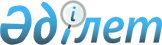 2024-2026 жылдарға арналған Иіркөл ауылдық округінің бюджеті туралыҚызылорда облысы Қармақшы аудандық мәслихатының 2023 жылғы 25 желтоқсандағы № 118 шешімі.
      Қазақстан Республикасының Бюджет кодексі" Қазақстан Республикасы Кодексінің 75-бабының 2-тармағына, "Қазақстан Республикасындағы жергілікті мемлекеттік басқару және өзін-өзі басқару туралы" Қазақстан Республикасы Заңының 6-бабының 2-7-тармағына сәйкес Қызылорда облысы Қармақшы аудандық мәслихаты ШЕШТІ:
      1. 2024-2026 жылдарға арналған Иіркөл ауылдық округінің бюджеті 1, 2 және 3-қосымшаларға сәйкес, оның ішінде 2024 жылға мынадай көлемдерде бекітілсін:
      1) кірістер – 94 842,4 мың теңге, оның ішінде:
      салықтық түсімдер – 2 099,2 мың теңге;
      салықтық емес түсімдер – 0;
      негізгі капиталды сатудан түсетін түсімдер – 3,2 мың теңге;
      трансферттер түсімдері – 92 740 мың теңге;
      2) шығындар – 94 959,2 мың теңге;
      3) таза бюджеттік кредиттеу – 0;
      бюджеттік кредиттер - 0;
      бюджеттік кредиттерді өтеу - 0;
      4) қаржы активтерімен операциялар бойынша сальдо – 0;
      қаржы активтерін сатып алу - 0;
      мемлекеттің қаржы активтерін сатудан түсетін түсімдер – 0;
      5) бюджет тапшылығы (профициті) – -116,8 мың теңге;
      6) бюджет тапшылығын қаржыландыру (профицитін пайдалану) – 116,8 мың теңге;
      қарыздар түсімі – 0;
      қарыздарды өтеу - 0;
      бюджет қаражаттарының пайдаланылатын қалдықтары – 116,8 мың теңге.
      Ескерту. 1-тармақ жаңа редакцияда - Қызылорда облысы Қармақшы аудандық мәслихатының 24.05.2024 № 181 шешімімен (01.01.2024 бастап қолданысқа енгізіледі).


      2. 2024 жылға аудандық бюджеттен Иіркөл ауылдық округінің бюджетіне берілетін бюджеттік субвенция көлемі 59 597 мың теңге мөлшерінде белгіленгені ескерілсін.
      2-1. 2023 жылы аудандық бюджеттен бөлінген мақсатты трансферттердің пайдаланылмаған (толық пайдаланылмаған) 1,2 мың теңгені аудандық бюджетке қайтару ескерілсін.
      Ескерту. Шешім 2-1 - тармақпен толықтырылды - Қызылорда облысы Қармақшы аудандық мәслихатының 24.05.2024 № 181 шешімімен (01.01.2024 бастап қолданысқа енгізіледі).


      2-2. 2024 жылға арналған Иіркөл ауылдық округінің бюджетінде республикалық бюджет есебінен қаралған нысаналы трансферттер 4-қосымшасына сәйкес бекітілсін.
      Ескерту. Шешім 2-2 - тармақпен толықтырылды - Қызылорда облысы Қармақшы аудандық мәслихатының 24.05.2024 № 181 шешімімен (01.01.2024 бастап қолданысқа енгізіледі).


      2-3. 2024 жылға арналған Иіркөл ауылдық округінің бюджетінде аудандық бюджет есебінен қаралған нысаналы трансферттер 5-қосымшасына сәйкес бекітілсін.
      Ескерту. Шешім 2-3 - тармақпен толықтырылды - Қызылорда облысы Қармақшы аудандық мәслихатының 24.05.2024 № 181 шешімімен (01.01.2024 бастап қолданысқа енгізіледі).


      3. Осы шешім 2024 жылғы 1 қаңтардан бастап қолданысқа енгізіледі. 2024 жылға арналған Иіркөл ауылдық округінің бюджеті
      Ескерту. 1-қосымша жаңа редакцияда - Қызылорда облысы Қармақшы аудандық мәслихатының 24.05.2024 № 181 шешімімен (01.01.2024 бастап қолданысқа енгізіледі). 2025 жылға арналған Иіркөл ауылдық округінің бюджеті 2026 жылға арналған Иіркөл ауылдық округінің бюджеті 2024 жылға арналған Иіркөл ауылдық округінің бюджетінде республикалық бюджет есебінен қаралған нысаналы трансферттер
      Ескерту. Шешім 4-қосымшасымен толықтырылды - Қызылорда облысы Қармақшы аудандық мәслихатының 24.05.2024 № 181 шешімімен (01.01.2024 бастап қолданысқа енгізіледі). 2024 жылға арналған Иіркөл ауылдық округінің бюджетінде аудандық бюджет есебінен қаралған нысаналы трансферттер
      Ескерту. Шешім 5-қосымшасымен толықтырылды - Қызылорда облысы Қармақшы аудандық мәслихатының 24.05.2024 № 181 шешімімен (01.01.2024 бастап қолданысқа енгізіледі).
					© 2012. Қазақстан Республикасы Әділет министрлігінің «Қазақстан Республикасының Заңнама және құқықтық ақпарат институты» ШЖҚ РМК
				
      Қармақшы аудандық мәслихатының төрағасы: 

Ә.Қошалақов
Қызылорда облысы Қармақшы
аудандық мәслихатының
2023 жылғы "25" желтоқсандағы
№ 118 шешіміне 1-қосымша
Санаты
Санаты
Санаты
Санаты
Санаты
Сомасы, мың теңге
Сыныбы
Сыныбы
Сыныбы
Сыныбы
Сомасы, мың теңге
Кіші сыныбы
Кіші сыныбы
Кіші сыныбы
Сомасы, мың теңге
Атауы
Атауы
Сомасы, мың теңге
Кірістер
Кірістер
94842,4
1
Салықтық түсімдер
Салықтық түсімдер
2099,2
01
Табыс салығы
Табыс салығы
479
2
Жеке табыс салығы
Жеке табыс салығы
479
04
Меншiкке салынатын салықтар
Меншiкке салынатын салықтар
1530,2
1
Мүлiкке салынатын салықтар 
Мүлiкке салынатын салықтар 
43
3
Жер салығы 
Жер салығы 
19
4
Көлiк құралдарына салынатын салық 
Көлiк құралдарына салынатын салық 
1450
5
Бірыңғай жер салығы
Бірыңғай жер салығы
18,2
05
Тауарларға, жұмыстарға және қызметтерге салынатын iшкi салықтар 
Тауарларға, жұмыстарға және қызметтерге салынатын iшкi салықтар 
90
3
Табиғи және басқа да ресурстарды пайдаланғаны үшiн түсетiн түсiмдер
Табиғи және басқа да ресурстарды пайдаланғаны үшiн түсетiн түсiмдер
90
2
Салықтық емес түсiмдер
Салықтық емес түсiмдер
0
3
Негізгі капиталды сатудан түсетін түсімдер
Негізгі капиталды сатудан түсетін түсімдер
3,2
03
Жерді және материалдық емес активтерді сату
Жерді және материалдық емес активтерді сату
3,2
1
Жерді сату
Жерді сату
3,2
4
Трансферттердің түсімдері
Трансферттердің түсімдері
92740
02
Мемлекеттiк басқарудың жоғары тұрған органдарынан түсетiн трансферттер
Мемлекеттiк басқарудың жоғары тұрған органдарынан түсетiн трансферттер
92740
3
Аудандардың (облыстық маңызы бар қаланың) бюджетінен трансферттер
Аудандардың (облыстық маңызы бар қаланың) бюджетінен трансферттер
92740
Функционалдық топ
Функционалдық топ
Функционалдық топ
Функционалдық топ
Функционалдық топ
Сомасы, мың теңге
Функционалдық кіші топ
Функционалдық кіші топ
Функционалдық кіші топ
Функционалдық кіші топ
Сомасы, мың теңге
Бюджеттік бағдарламалардың әкімшісі
Бюджеттік бағдарламалардың әкімшісі
Бюджеттік бағдарламалардың әкімшісі
Сомасы, мың теңге
Бағдарлама
Бағдарлама
Сомасы, мың теңге
Атауы
Сомасы, мың теңге
2. Шығындар
94959,2
01
Жалпы сипаттағы мемлекеттiк қызметтер 
37462
1
Мемлекеттiк басқарудың жалпы функцияларын орындайтын өкiлдi, атқарушы және басқа органдар
37462
124
Аудандық маңызы бар қала, ауыл, кент, ауылдық округ әкімінің аппараты
37462
001
Аудандық маңызы бар қала, ауыл, кент, ауылдық округ әкімінің қызметін қамтамасыз ету жөніндегі қызметтер
37462
07
Тұрғын үй-коммуналдық шаруашылық
35638
3
Елді-мекендерді көркейту
35638
124
Аудандық маңызы бар қала, ауыл, кент, ауылдық округ әкімінің аппараты
35638
008
Елді мекендердегі көшелерді жарықтандыру
33034
011
Елді мекендерді абаттандыру мен көгалдандыру
2604
08
Мәдениет, спорт, туризм және ақпараттық кеңістiк
21858
1
Мәдениет саласындағы қызмет
21858
124
Аудандық маңызы бар қала, ауыл, кент, ауылдық округ әкімінің аппараты
21858
006
Жергілікті деңгейде мәдени-демалыс жұмысын қолдау
21858
15
Трансферттер
1,2
1
Трансферттер
1,2
124
Аудандық маңызы бар қала, ауыл, кент, ауылдық округ әкімінің аппараты
1,2
048
Пайдаланылмаған (толық пайдалнылмаған) нысаналы трансферттер қайтару
1,2
3. Таза бюджеттік кредит беру
0
Бюджеттік кредиттер
0
Бюджеттік кредиттерді өтеу
0
4. Қаржы активтерімен жасалатын операциялар бойынша сальдо
0
Қаржы активтерін сатып алу
0
Мемлекеттің қаржы активтерін сатудан түсетін түсімдер
0
5. Бюджет тапшылығы (профициті)
-116,8
6. Бюджет тапшылығын қаржыландыру (профицитті пайдалану)
116,8
7
Қарыздар түсімдері
0
16
Қарыздарды өтеу
0
8
Бюджет қаражаттарының пайдаланылатын қалдықтары
116,8
01
Бюджет қаражаты қалдықтары
116,8
1
Бюджет қаражатының бос қалдықтары
116,8Қызылорда облысы Қармақшы
аудандық мәслихатының
2023 жылғы "25" желтоқсандағы
№ 118 шешіміне 2-қосымша
Санаты
Санаты
Санаты
Санаты
Санаты
Сомасы, мың теңге
Сыныбы
Сыныбы
Сыныбы
Сыныбы
Сомасы, мың теңге
Кіші сыныбы
Кіші сыныбы
Кіші сыныбы
Сомасы, мың теңге
Атауы
Атауы
Сомасы, мың теңге
Кірістер
Кірістер
67109
1
Салықтық түсімдер
Салықтық түсімдер
1520
01
Табыс салығы
Табыс салығы
305
2
Жеке табыс салығы
Жеке табыс салығы
305
04
Меншiкке салынатын салықтар
Меншiкке салынатын салықтар
1125
1
Мүлiкке салынатын салықтар 
Мүлiкке салынатын салықтар 
45
3
Жер салығы 
Жер салығы 
20
4
Көлiк құралдарына салынатын салық 
Көлiк құралдарына салынатын салық 
1060
05
Тауарларға, жұмыстарға және қызметтерге салынатын iшкi салықтар 
Тауарларға, жұмыстарға және қызметтерге салынатын iшкi салықтар 
90
Табиғи және басқа да ресурстарды пайдаланғаны үшiн түсетiн түсiмдер
Табиғи және басқа да ресурстарды пайдаланғаны үшiн түсетiн түсiмдер
90
2
Салықтық емес түсiмдер
Салықтық емес түсiмдер
0
3
Негізгі капиталды сатудан түсетін түсімдер
Негізгі капиталды сатудан түсетін түсімдер
0
4
Трансферттердің түсімдері
Трансферттердің түсімдері
65589
02
Мемлекеттiк басқарудың жоғары тұрған органдарынан түсетiн трансферттер
Мемлекеттiк басқарудың жоғары тұрған органдарынан түсетiн трансферттер
65589
3
Аудандардың (облыстық маңызы бар қаланың) бюджетінен трансферттер
Аудандардың (облыстық маңызы бар қаланың) бюджетінен трансферттер
65589
Функционалдық топ
Функционалдық топ
Функционалдық топ
Функционалдық топ
Функционалдық топ
Сомасы, мың теңге
Функционалдық кіші топ
Функционалдық кіші топ
Функционалдық кіші топ
Функционалдық кіші топ
Сомасы, мың теңге
Бюджеттік бағдарламалардың әкімшісі
Бюджеттік бағдарламалардың әкімшісі
Бюджеттік бағдарламалардың әкімшісі
Сомасы, мың теңге
Бағдарлама
Бағдарлама
Сомасы, мың теңге
Атауы
Сомасы, мың теңге
2. Шығындар
67109
01
Жалпы сипаттағы мемлекеттiк қызметтер 
38529
1
Мемлекеттiк басқарудың жалпы функцияларын орындайтын өкiлдi, атқарушы және басқа органдар
38529
124
Аудандық маңызы бар қала, ауыл, кент, ауылдық округ әкімінің аппараты
38529
001
Аудандық маңызы бар қала, ауыл, кент, ауылдық округ әкімінің қызметін қамтамасыз ету жөніндегі қызметтер
38529
07
Тұрғын үй-коммуналдық шаруашылық
3455
3
Елді-мекендерді көркейту
3455
124
Аудандық маңызы бар қала, ауыл, кент, ауылдық округ әкімінің аппараты
3455
008
Елді мекендердегі көшелерді жарықтандыру
1495
011
Елді мекендерді абаттандыру мен көгалдандыру
1960
08
Мәдениет, спорт, туризм және ақпараттық кеңістiк
25125
1
Мәдениет саласындағы қызмет
25125
124
Аудандық маңызы бар қала, ауыл, кент, ауылдық округ әкімінің аппараты
25125
006
Жергілікті деңгейде мәдени-демалыс жұмысын қолдау
25125
3. Таза бюджеттік кредит беру
0
Бюджеттік кредиттер
0
Бюджеттік кредиттерді өтеу
0
4. Қаржы активтерімен жасалатын операциялар бойынша сальдо
0
Қаржы активтерін сатып алу
0
Мемлекеттің қаржы активтерін сатудан түсетін түсімдер
0
5. Бюджет тапшылығы (профициті)
0
6. Бюджет тапшылығын қаржыландыру (профицитті пайдалану)
0
7
Қарыздар түсімдері
0
16
Қарыздарды өтеу
0
8
Бюджет қаражаттарының пайдаланылатын қалдықтары
0Қызылорда облысы Қармақшы
аудандық мәслихатының
2023 жылғы "25" желтоқсандағы
№ 118 шешіміне 3-қосымша
Санаты
Санаты
Санаты
Санаты
Санаты
Сомасы, мың теңге
Сыныбы
Сыныбы
Сыныбы
Сыныбы
Сомасы, мың теңге
Кіші сыныбы
Кіші сыныбы
Кіші сыныбы
Сомасы, мың теңге
Атауы
Атауы
Сомасы, мың теңге
Кірістер
Кірістер
67881
1
Салықтық түсімдер
Салықтық түсімдер
1559
01
Табыс салығы
Табыс салығы
330
2
Жеке табыс салығы
Жеке табыс салығы
330
04
Меншiкке салынатын салықтар
Меншiкке салынатын салықтар
1139
1
Мүлiкке салынатын салықтар 
Мүлiкке салынатын салықтар 
48
3
Жер салығы 
Жер салығы 
21
4
Көлiк құралдарына салынатын салық 
Көлiк құралдарына салынатын салық 
1070
05
Тауарларға, жұмыстарға және қызметтерге салынатын iшкi салықтар 
Тауарларға, жұмыстарға және қызметтерге салынатын iшкi салықтар 
90
Табиғи және басқа да ресурстарды пайдаланғаны үшiн түсетiн түсiмдер
Табиғи және басқа да ресурстарды пайдаланғаны үшiн түсетiн түсiмдер
90
2
Салықтық емес түсiмдер
Салықтық емес түсiмдер
0
3
Негізгі капиталды сатудан түсетін түсімдер
Негізгі капиталды сатудан түсетін түсімдер
0
4
Трансферттердің түсімдері
Трансферттердің түсімдері
66322
02
Мемлекеттiк басқарудың жоғары тұрған органдарынан түсетiн трансферттер
Мемлекеттiк басқарудың жоғары тұрған органдарынан түсетiн трансферттер
66322
3
Аудандардың (облыстық маңызы бар қаланың) бюджетінен трансферттер
Аудандардың (облыстық маңызы бар қаланың) бюджетінен трансферттер
66322
Функционалдық топ
Функционалдық топ
Функционалдық топ
Функционалдық топ
Функционалдық топ
Сомасы, мың теңге
Функционалдық кіші топ
Функционалдық кіші топ
Функционалдық кіші топ
Функционалдық кіші топ
Сомасы, мың теңге
Бюджеттік бағдарламалардың әкімшісі
Бюджеттік бағдарламалардың әкімшісі
Бюджеттік бағдарламалардың әкімшісі
Сомасы, мың теңге
Бағдарлама
Бағдарлама
Сомасы, мың теңге
Атауы
Сомасы, мың теңге
2. Шығындар
67881
01
Жалпы сипаттағы мемлекеттiк қызметтер 
38893
1
Мемлекеттiк басқарудың жалпы функцияларын орындайтын өкiлдi, атқарушы және басқа органдар
38893
124
Аудандық маңызы бар қала, ауыл, кент, ауылдық округ әкімінің аппараты
38893
001
Аудандық маңызы бар қала, ауыл, кент, ауылдық округ әкімінің қызметін қамтамасыз ету жөніндегі қызметтер
38893
07
Тұрғын үй-коммуналдық шаруашылық
3594
3
Елді-мекендерді көркейту
3594
124
Аудандық маңызы бар қала, ауыл, кент, ауылдық округ әкімінің аппараты
3594
008
Елді мекендердегі көшелерді жарықтандыру
1555
011
Елді мекендерді абаттандыру мен көгалдандыру
2039
08
Мәдениет, спорт, туризм және ақпараттық кеңістiк
25394
1
Мәдениет саласындағы қызмет
25394
124
Аудандық маңызы бар қала, ауыл, кент, ауылдық округ әкімінің аппараты
25394
006
Жергілікті деңгейде мәдени-демалыс жұмысын қолдау
25394
3. Таза бюджеттік кредит беру
0
Бюджеттік кредиттер
0
Бюджеттік кредиттерді өтеу
0
4. Қаржы активтерімен жасалатын операциялар бойынша сальдо
0
Қаржы активтерін сатып алу
0
Мемлекеттің қаржы активтерін сатудан түсетін түсімдер
0
5. Бюджет тапшылығы (профициті)
0
6. Бюджет тапшылығын қаржыландыру (профицитті пайдалану)
0
7
Қарыздар түсімдері
0
16
Қарыздарды өтеу
0
8
Бюджет қаражаттарының пайдаланылатын қалдықтары
0Қызылорда облысы Қармақшы
аудандық мәслихатының
2023 жылғы "25" желтоқсандағы
№ 118 шешіміне 4-қосымша
№
Атауы
Сомасы, мың теңге
Ағымдағы нысаналы трансферттер:
109,0
1
Мемлекеттік бюджет қаражаты есебінен ұсталатын азаматтық қызметшілердің жекелеген санаттарының, ұйымдар жұмыскерлерінің, қазыналық кәсіпорындар жұмыскерлерінің жалақысын арттыруға
109,0
оның ішінде:
Иіркөл ауылдық округі әкімінің аппаратына
65,0
Иіркөл ауылдық клуб үйіне
44,0Қызылорда облысы Қармақшы
аудандық мәслихатының
2023 жылғы "25" желтоқсандағы
№ 118 шешіміне 5-қосымша
№
Атауы
Сомасы, мың теңге
Ағымдағы нысаналы трансферт
33 034,0
1
Иіркөл ауылдық клуб үйіне "АДАЛ АДАМ" МӘДЕНИ ТӘРБИЕ ОРТАЛЫҒЫ" атты көлемді жарықтандырылған әріптермен маңдайша дайындау жұмыстарына
150,0
2
Иіркөл ауылындағы Е.Құрманбаев, Жаңатұрмыс көшелерін жарықтандыру құжатына жер актісін алу үшін
1 274,0
3
Иіркөл ауылындағы Е.Құрманбаев көшесінің жарықтандыру жұмыстары үшін
31 610,0